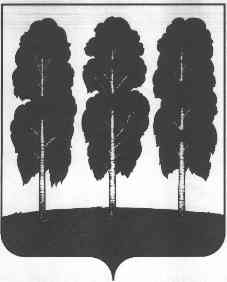 АДМИНИСТРАЦИЯ БЕРЕЗОВСКОГО РАЙОНАХАНТЫ-МАНСИЙСКОГО АВТОНОМНОГО ОКРУГА – ЮГРЫРАСПОРЯЖЕНИЕ от 12.10.2017 				   				                          № 852-рпгт. Березово О введении режима чрезвычайной ситуации в связи с посадкой на мель теплохода «Метеор»В соответствии с Федеральным законом от 21 декабря 1994 года № 68-ФЗ «О защите населения и территорий от чрезвычайных ситуаций природного и техногенного характера», постановлением  Правительства Российской Федерации от 30 декабря 2003 года № 794 «О единой государственной системе предупреждения и ликвидации последствий чрезвычайной ситуации», приказом МЧС России от 08 июля 2004 № 329 «Об утверждении критериев информации о чрезвычайных ситуациях»,  постановлением администрации Березовского района от 22 декабря 2015 года № 1429 «О районном звене территориальной подсистемы единой государственной системы предупреждения и ликвидации чрезвычайных ситуаций»:1. Ввести для органов управления и сил территориальной подсистемы Березовского района Ханты-Мансийского автономного округа - Югры единой системы предупреждения и ликвидации чрезвычайных ситуаций режим чрезвычайной ситуации муниципального характера и установить местный уровень реагирования в границах муниципального района с 22:00  12 октября 2017 года. 2. Заведующему отделом по гражданской защите населения, транспорту и связи Поленову Н.А., организовать непрерывный сбор, обработку и передачу данных о чрезвычайной ситуации, в Комиссию по предупреждению и ликвидации чрезвычайных ситуаций и обеспечению пожарной безопасности Березовского района.3. Директору МКУ «ЕДДС Березовского района» Шелуханову А.Г. осуществлять информирование населения о принимаемых мерах и текущей обстановке по ликвидации чрезвычайной ситуации через средства массовой информации по согласованию с Председателем Комиссии по предупреждению и ликвидации чрезвычайных ситуаций и обеспечению пожарной безопасности Березовского района.4. Настоящее распоряжение вступает в силу после его подписания.5. Контроль за исполнением настоящего распоряжения оставляю за собой. И.о. главы района,заместитель главы района                                                                      И.В. Чечеткина